										ALLGEMEINER DEUTSCHER										WAKEBOARDCLUB e.V.1.VorsitzenderJürgen ZeppWerner-Heisenberg-Str. 463263 Neu – Isenburg										GESCHÄFTSSTELLE										c/o Adolf Marx, Wulfetannen E 3										D-49597 Rieste										TEL.: 054645639 Fax: 05464 - 5822										dwsv-adoma@t-online deRieste, den 02. September 2019Jahreshauptversammlung 2018 / 2019 ( Einladung )Hi Rider!Der Supersommer 2019 verabschiedet sich langsam und wir nähern uns dem abschließenden High Light dieser Saison, der Hessenmeisterschaft vom 27. Bis 29.09.2019. Am Rande des Contest werden wir unsere satzungsgemäße Jahreshauptversammlung abhalten. Hier also meine Einladung zur Jahreshauptversammlung des ADW – Zentral 2018 / 19 am 28.09.2019, um 14:30 Uhran die Wasserskianlage Hot Sport, Am Weimarer See 10, 35096 Niederweimar. www.hotsport.de/seeparkTagesordnung1	Begrüßung, Feststellung der ordnungsgemäßen Ladung, der Anwesenheit und der	Beschlussfähigkeit2.	Genehmigung des Protokolls der Jahreshauptversammlung vom 30.09.2017 (Anlage)3.	Genehmigung der Tagesordnung4.	Bericht des Vorstandes5.	Bericht der Kassenprüfer (Anlage)6.	Entlastung des Vorstandes7.	Wahlen	7.1	1.Vorsitzende/r 	7.2	2.Vorsitzende/r 	7.3	Kassenwart/in 	7.4	Schriftführer/in 	7.5	Jugendwart/in 	7.6	Trainingswart/in 	7.7	0 – 3 Beisitzer/innen 	7.8	2 Kassenprüfer/innen 8.	Satzungsänderung entsprechend der Beschlussvorlage (Anlage)9.	Planung 2020 – 202110.	VerschiedenesIch wünsche allen eine gute Anreise.Gez. Jürgen ZeppADW - Geschäftsstelle  c/o A. Marx - Wulfetannen E 3- D-49597 RiesteAnAlle Mitglieder desAllgemeinen Deutschen Wakeboardclub - ZentralADW - Zentral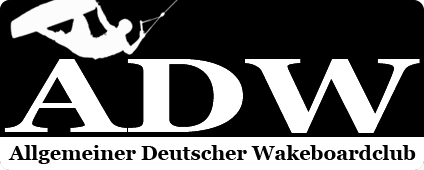 